                                                                                                                                                                            Проект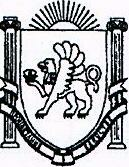 РЕСПУБЛИКА КРЫМ БАХЧИСАРАЙСКИЙ РАЙОН 
КРАСНОМАКСКИЙ СЕЛЬСКИЙСОВЕТ РЕШЕНИЕ                                                     -я сессии 2-го созыва_________2020                                                                                                       №__     О внесении изменений в решение 62 сессии Красномакского сельского совета 1 созыва от 25.12.2018 № 489 «Об утверждении Положения об оплате труда депутатов, выборных должностных лиц местного самоуправления, муниципальных служащих администрации Красномакского сельского поселения Бахчисарайского района Республики Крым»В соответствии со статьей 86 Бюджетного кодекса Российской Федерации, Федеральным законом от 6 октября 2003 года №131-ФЗ «Об общих принципах организации местного самоуправления в Российской Федерации», статьей 22 Федерального закона от 2 марта 2007 года № 25-ФЗ «О муниципальной службе в Российской Федерации», статьей 25 Закона Республики Крым от 16 сентября 2014 года №76-ЗРК «О муниципальной службе в Республике Крым», Законом Республики Крым от 16 сентября 2014 года №78-ЗРК «О Реестре должностей муниципальной службы в Республике Крым», Законом Республики Крым от 28 ноября 2019года № 19-ЗРК/2019 «О бюджете Республики Крым на 2020 год и на плановый период 2021 и 2022 годов», постановлением Совета министров Республики Крым от 26 сентября 2014 года №362 «О предельных нормативах формирования расходов на оплату труда депутатов, выборных должностных лиц местного самоуправления, муниципальных служащих в Республике Крым»(с изменениями), а также руководствуясь постановлением Совета министров Республики Крым от 8 сентября 2017 года № 451 «Об индексации заработной платы работников государственных учреждений Республики Крым»(в редакции постановления Совета министров Республики Крым от 12 февраля 2020 года №71, Уставом муниципального образования Красномакское сельское поселение Бахчисарайского района Республики Крым:КРАСНОМАКСКИЙ СЕЛЬСКИЙ СОВЕТ РЕШИЛ:Внести в Положение об оплате труда депутатов, выборных должностных лиц местного самоуправления, муниципальных служащих администрации Красномакского сельского поселения Бахчисарайского района Республики Крым» следующие изменения:Раздел 3 «Размер ежемесячного денежного содержания» в пункте 3.1. после слов «…, которые устанавливаются в следующем размере:» изложить в следующей редакции:Пункт 8.3 раздела 8 «Должностные оклады муниципальных служащих» изложить в новой редакции:«Размеры должностных окладов муниципальных служащих администрации Красномакского сельского поселения:В раздел 9 внести изменения в части размера ежемесячной надбавки за классный чин: Настоящее решение вступает в силу с 01 октября 2020 года.Опубликовать настоящее решение на портале Правительства Республики Крым на странице муниципального образования Бахчисарайский район (bahch.rk.gov.ru) в разделе органы местного самоуправления муниципальные образования Бахчисарайского района» в подразделе «Красномакское сельское поселение» и на официальном сайте администрации Красномакского сельского поселения Бахчисарайского района Республики Крым (kmsovet.ru).Председатель Красномакскогосельского совета                                                                                  А.В. Клименко	Размер должностного оклада (руб.)Размер ежемесячного денежного поощрения (руб.)40729,004525,00Наименование должности муниципальной службыРазмер должностного оклада (руб.)Группа «Главные должности»Заместитель главы администрации11 285,00Группа «Старшие должности»Заведующий сектором9 162,00Ведущий специалист6 983,00Группа должностей муниципальной службыНаименование классного чина муниципальных служащихРазмер ежемесячной надбавки за классный чин Размер ежемесячной надбавки за классный чин Размер ежемесячной надбавки за классный чин Группа должностей муниципальной службыНаименование классного чина муниципальных служащих1-й класс2-й класс3-й классГлавнаяМуниципальный советник1,2,3 класса1341,001251,001163,00СтаршаяРеферент муниципальной службы 1,2,3 класса804,00671,00626,00